PART 3 ­ REGIONAL AND DISTRICT RULES»Chapter J: Overlay rules»6 Natural heritage»6.4 Notable TreesActivity tableThe purpose of this overlay is to protect notable trees and notable groups of trees. The following table specifies the activity status of activities on or around notable trees or notable groups of trees.The notable tree overlay symbol is marked as	on the Unitary Plan GIS. This symbol indicates the presence of a notable tree or notable group of trees but does not depict the tree(s) or groups of trees actual location. The schedule number on the Unitary Plan GIS corresponds to the schedule number in Appendix 3.4 – Schedule of Notable Trees. This provides more detail of the location and species of the tree(s) or group of trees. The council must be contacted where there is any uncertainty around the location or description of the notable tree or notable group of trees.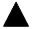 Controls2.1 Tree trimmingThe maximum branch diameter must not exceed 50mmNo more than 10 per cent of live growth of the tree is removed in any one calendar yearMust meet accepted modern arboricultural practiceThe trimming must retains the natural shape, form and branch habit of the tree.ActivityNotable tree or notablegroups of treesBiosecurity tree worksPDead wood removalDEmergency tree worksPPest plant removalDTree trimmingPTree alteration or tree removalD